 	Navodila za izpolnitev obrazca zahtevka za dovoljenje za zagotavljanje tehnične pomoči01. Izvajalec tehnične pomoči, ki vlaga prošnjo (polno ime in naslov)        ⁪  čl. 2(m)ZAHTEVEK ZA IZDAJO DOVOLJENJA ZA ZAGOTAVLJANJE TEHNIČNE POMOČI ZA BLAGO, KI BI SE LAHKO UPORABILO ZA MUČENJE ALI IZVRŠEVANJE SMRTNE KAZNI (UREDBA (ES) št. 1236/2005)Zahtevek za izdajo dovoljenja za  tehnično pomoč(Uredba 1236/2005)1. Izvajalec tehnične pomoči, ki vlaga prošnjo (polno ime in naslov)        ⁪  čl. 2(m)ZAHTEVEK ZA IZDAJO DOVOLJENJA ZA ZAGOTAVLJANJE TEHNIČNE POMOČI ZA BLAGO, KI BI SE LAHKO UPORABILO ZA MUČENJE ALI IZVRŠEVANJE SMRTNE KAZNI (UREDBA (ES) št. 1236/2005)Zahtevek za izdajo dovoljenja za  tehnično pomoč(Uredba 1236/2005)2. Fizična ali pravna oseba, subjekt ali organ, ki se mu bo zagotavljala tehnična pomoč (polno ime in naslov)3. Dovoljenje bo izdano⁪na podlagi člena       3             4            7a         7eZahtevek za izdajo dovoljenja za  tehnično pomoč(Uredba 1236/2005)2. Fizična ali pravna oseba, subjekt ali organ, ki se mu bo zagotavljala tehnična pomoč (polno ime in naslov)4.  Predviden datum zagotavljanja tehnične pomoči       Zahtevek za izdajo dovoljenja za  tehnično pomoč(Uredba 1236/2005)5.  Fizična ali pravna oseba, subjekt ali organ, naveden v polju 2 je    Muzej  Organ kazenskega pregona             Ustanova, ki zagotavlja izobraževanje ali usposabljanje  Izvajalec popravil, vzdrževanja ali drugih tehničnih storitev v zvezi z blagom, na katerega se nanaša tehnična pomoč  Proizvajalec blaga, na katerega se nanaša tehnična pomoč         Nič od zgoraj navedenega. 6. Tretja država ali država članica, v kateri se bo zagotavljala tehnična pomoč  (ime in koda)Oznaka državeZahtevek za izdajo dovoljenja za  tehnično pomoč(Uredba 1236/2005)5.  Fizična ali pravna oseba, subjekt ali organ, naveden v polju 2 je    Muzej  Organ kazenskega pregona             Ustanova, ki zagotavlja izobraževanje ali usposabljanje  Izvajalec popravil, vzdrževanja ali drugih tehničnih storitev v zvezi z blagom, na katerega se nanaša tehnična pomoč  Proizvajalec blaga, na katerega se nanaša tehnična pomoč         Nič od zgoraj navedenega. 7. Dovoljenje velja za     Enkratno tehnično pomoč  Tehnično pomoč, ki se zagotavlja za določeno obdobje.                 Navedite obdobje:           Zahtevek za izdajo dovoljenja za  tehnično pomoč(Uredba 1236/2005)5.  Fizična ali pravna oseba, subjekt ali organ, naveden v polju 2 je    Muzej  Organ kazenskega pregona             Ustanova, ki zagotavlja izobraževanje ali usposabljanje  Izvajalec popravil, vzdrževanja ali drugih tehničnih storitev v zvezi z blagom, na katerega se nanaša tehnična pomoč  Proizvajalec blaga, na katerega se nanaša tehnična pomoč         Nič od zgoraj navedenega. 8. Država članica, v kateri ima izvajalec  tehnične pomoči prebivališče ali sedežZahtevek za izdajo dovoljenja za  tehnično pomoč(Uredba 1236/2005)9. Opis vrste blaga, na katerega se nanaša tehnična pomoč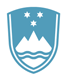 REPUBLIKA SLOVENIJAMINISTRSTVO ZA GOSPODARKI RAZVOJ IN TEHNOLOGIJO1000 Ljubljana, Kotnikova 5  09. Opis vrste blaga, na katerega se nanaša tehnična pomočREPUBLIKA SLOVENIJAMINISTRSTVO ZA GOSPODARKI RAZVOJ IN TEHNOLOGIJO1000 Ljubljana, Kotnikova 5  9. Opis vrste blaga, na katerega se nanaša tehnična pomoč10. Opis tehnične pomoči, za katero se izdaja dovoljenje 10. Opis tehnične pomoči, za katero se izdaja dovoljenje 11. Če je oseba, subjekt ali organ iz polja 2 oseba, subjekt ali organ v tretji državi, se bo tehnična pomoč zagotavljala  iz EU v navedeno tretjo državo        s pomočjo osebja v tej tretji državi         iz druge tretje države (obrazložite)  11. Če je oseba, subjekt ali organ iz polja 2 oseba, subjekt ali organ v tretji državi, se bo tehnična pomoč zagotavljala  iz EU v navedeno tretjo državo        s pomočjo osebja v tej tretji državi         iz druge tretje države (obrazložite)  12. Opis usposabljanja za uporabo blaga, na katerega se nanaša tehnična pomoč, ki se bo izvajalo za fizično ali pravno osebo, subjekt ali organ iz polja 213. Usposabljanje za uporabo blaga, navedenega v polju 9, bo izvajal:   Izvajalec  tehnične pomoči, naveden v polju 1  Tretja oseba, ki deluje v imenu ali v povezavi z izvajalcem tehnične pomoči (polno ime in naslov)14. Število prilog in njihova navedba:14. Število prilog in njihova navedba:15. Spodaj podpisana odgovorna oseba pri izvajalcu tehnične pomoči vlagam zahtevek za izdajo dovoljenja za zagotavljanje tehnične pomoči in hkrati zagotavljam, da so vsi podatki v tem zahtevku in prilogah resnični._______________________                                                                                                Žig           (kraj in datum)                        ___________________________________________________           (ime in priimek ter podpis odgovorne osebe)                                                                  15. Spodaj podpisana odgovorna oseba pri izvajalcu tehnične pomoči vlagam zahtevek za izdajo dovoljenja za zagotavljanje tehnične pomoči in hkrati zagotavljam, da so vsi podatki v tem zahtevku in prilogah resnični._______________________                                                                                                Žig           (kraj in datum)                        ___________________________________________________           (ime in priimek ter podpis odgovorne osebe)                                                                  Polje 1Izvajalec tehnične pomoči, ki vlaga prošnjoNavedite ime in polni naslov vlagatelja. Izvajalec tehnične pomoči  je opredeljen v točki (m) člena 2 Uredbe (ES) št. 1236/2005.Če tehnična pomoč spremlja izvoz, za katerega je bilo izdano dovoljenje, po možnosti navedite tudi carinsko številko vlagatelja in številko s tem povezanega izvoznega dovoljenja v polje 14.Polje 3Podlaga za  dovoljenjeZ izbiro ustreznega okenca označite, na katerem členu Uredbe (ES) št. 1236/2005 bo temeljilo  dovoljenje. Polje 4Datum zagotavljanja tehnične pomočiNavedite predviden datum  ali obdobje zagotavljanja tehnične moči in zaželeno veljavnost dovoljenja. (Dovoljenje je lahko veljavno najmanj tri in največ dvanajst mesecev. Ob izteku veljavnosti je mogoče po potrebi zaprositi za podaljšanje). Polje 5Dejavnost fizične ali pravne osebe, subjekta ali organa, navedenega v polju 2Navedite glavno dejavnost osebe, subjekta ali organa, ki se mu bo zagotavljala tehnična pomoč. Pojem organ kazenskega pregona je opredeljen v točki (c) člena 2 Uredbe (ES) št. 1236/2005.Če glavne dejavnosti ni na seznamu, označite možnost „Nič od navedenega“ in s splošnimi besedami (npr. prodajalec na debelo, prodajalec na drobno, bolnišnica) opišite glavno dejavnost. Polje 6Tretja država ali država članica, v kateri se bo zagotavljala tehnična pomočNavedite ime zadevne države in njeno kodo, ki jo najdete na seznamu kod, določenih v skladu z Uredbo (ES) št. 471/2009 Evropskega parlamenta in Sveta. Glej Uredbo Komisije (EU) št. 1106/2012. Upoštevajte, da se v polju 6 država članica navede le, če dovoljenje temelji na členu 4 Uredbe (ES) št. 1236/2005.Polje 7Vrsta dovoljenjaNavedite, ali se tehnična pomoč zagotavlja zgolj za določeno obdobje, in v tem primeru dopišite, koliko dni, tednov ali mesecev se mora izvajalec tehnične pomoči odzivati na zahteve za nasvete, podporo ali usposabljanje. Enkratno zagotavljanje tehnične pomoči se nanaša na posamezno zahtevo za nasvet, podporo ali določeno usposabljanje (tudi če gre za večdnevni tečaj).Polje 8Država članica izdajateljicaV ustrezno vrstico vnesite ime zadevne države članice in njeno kodo, ki jo najdete na seznamu kod, določenih z Uredbo (ES) št. 471/2009 Evropskega parlamenta in Sveta. Glej Uredbo Komisije (EU) št. 1106/2012. Polje 9Opis vrste blaga, na katerega se nanaša tehnična pomočOpišite vrsto blaga, na katerega se nanaša tehnična pomoč. Opis mora vključevati sklicevanje na določen predmet iz Priloge II, III ali IIIa k Uredbi (ES) št. 1236/2005. Polje 10Opis tehnične pomoči, za katero se izdaja dovoljenjeRazumljivo in natančno opišite tehnično pomoč. Navedite datum in številko sporazuma z izvajalcem tehnične pomoči ali po potrebi priložite sporazum.Polje 11Način zagotavljanja Polje 11 pustite prazno, če dovoljenje temelji na členu 4 Uredbe (ES) št. 1236/2005.Če se tehnična pomoč zagotavlja iz tretje države, ki ni tretja država, v kateri ima prejemnik prebivališče oziroma sedež, navedite ime zadevne države in njeno kodo, ki jo najdete na seznamu kod, določenih v skladu z Uredbo (ES) št. 471/2009 Evropskega parlamenta in Sveta. Glej Uredbo Komisije (EU) št. 1106/2012. Polje 12Opis usposabljanja o uporabi blaga, na katerega se nanaša tehnična pomočNavedite, ali tehnično pomoč ali tehnični servis, ki ju zajema opredelitev tehnične pomoči  iz točke (f) člena 2 Uredbe 1236/2005, spremlja usposabljanje uporabnikov zadevnega blaga. Navedite, kateri uporabniki bodo deležni usposabljanja, ter dopišite cilje in vsebino programa usposabljanja.Polje 13Izvajalec usposabljanjaNavedite, kdo bo izvajal usposabljanje z izbiro ustreznega okenca ali navedbo podatkov.Polje 14Število prilogNavedite število morebitnih prilog (glej razlago k poljema 10 ter 2. člen te uredbe   (izjavo o končni uporabi).